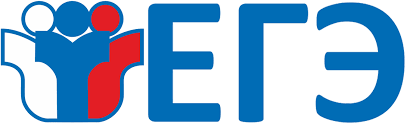 ПРЕДМЕТЫ ДЛЯ СДАЧИ ЕГЭЕГЭ проводится по 15 общеобразовательным предметам. Для получения аттестата выпускники текущего года сдают обязательные предметы — русский язык и математику (базовый  или профильный уровень). Базового уровня достаточно для получения аттестата, профильный уровень признается в качестве вступительного экзамена в ВУЗ, а также дает право на получение аттестата.Выпускники могут выбрать только один уровень ЕГЭ по математике - базовый или профильный.
ВПЛ, обучающиеся СПО, а также обучающиеся, получающие среднее общее образование в иностранных ОО не могут сдавать ЕГЭ по математике базового уровня.Другие предметы ЕГЭ, участники сдают на добровольной основе:физика;химия;информатика и информационно-коммуникационные технологии (ИКТ);биология;история;география;английский язык;немецкий язык;французский язык;обществознание;испанский язык;китайский языклитература.Экзамен по иностранному языку, по желанию участника ЕГЭ, может содержать устную часть (раздел "Говорение") с записью устного ответа.